О формирование организационного комитета и утверждения плана работы в связи с проведением Года матери в Ленском районеВ связи с объявлением Года матери в муниципальном образовании «Ленский район» Республики Саха (Якутия):Провести в 2022 году в Ленском районе Год матери.Утвердить организационный комитет по проведению Года матери в Ленском районе (Приложению №1). Утвердить план проведения в Ленском районе Года матери (Приложение №3).Главному специалисту управления делами (Иванская Е.С.) разместить настоящее распоряжение на официальном сайте муниципального образования «Ленский район».Контроль исполнения настоящего распоряжения возложить на заместителя главы по социальным вопросам Н.Н. Евстафьеву.Состав организационного комитета по проведению Года матери в Ленском районеАбильманов Ж.Ж. – глава МО «Ленский район», председатель комиссии;Евстафьева Н.Н.- заместитель главы по социальным вопросам, заместитель председателя комиссии;Великодная Т.И. - главный специалист по семейной политике МКУ «Комитет по молодежной и семейной политике», секретарь.Члены организационного комитета:Каражеляско Е.С. - и. о. первого заместителя главы муниципального образования «Ленский район»;Черепанов А.В. - заместитель главы администрации по инвестиционной и экономической политике;Саморцев Е.Г. - заместитель главы-руководитель аппарата и работе с ОМСУ;Эндерс Н.М. - начальник управления социального развития;Захария А.Ю. - начальник МКУ «Ленское районное управление культуры»;Сидорова А.С. – председатель МКУ «Комитет по молодежной и семейной политике»;Петров П.Л. – директор МКУ «Комитет по физической культуре и спорту»;Филлипова Т.А. – начальник воспитательного отдела МКУ «Районное управление образования»;Андреева Н.Ю. – руководитель управления МТ и СР РС(Я) в Ленском районе;Крапивина Е.В. – руководитель, ГКУ РС(Я) «Центр занятости Ленского района»;Бутакова О.С. – директор ГБПОУ РС(Я) «Ленский технологический техникум»;Баракова Р.И. – председатель ЛОО «Районный Совет ветеранов войны и труда»;Бакова Л.Н. – главный врач ГБУ РС(Я) «Ленская центральная районная больница»;Шмелькова Л.А. – заместитель председателя Совета ветеранов п.Витим;Озеркова А.А.  -  директор музея МБОУ «Средняя общеобразовательная школа п. Витим»;Главы поселений (по согласованию).План мероприятий по проведению Года матери в Ленском районеВ плане возможны изменения.Заместитель главы по социальным вопросам				                                                     Н.Н. ЕвстафьеваМуниципальное образование«ЛЕНСКИЙ РАЙОН»Республики Саха (Якутия)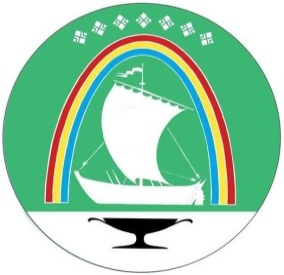 Саха Өрөспүүбүлүкэтин «ЛЕНСКЭЙ ОРОЙУОН» муниципальнайтэриллиитэ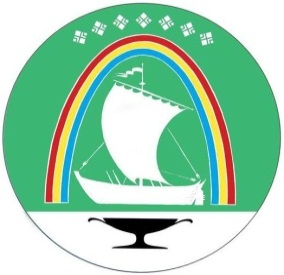 Саха Республикатын«ЛЕНСКЭЙ ОРОЙУОН» муниципальнайтэриллиитэ     РАСПОРЯЖЕНИЕ                          Дьаhал                г.Ленск                             Ленскэй кот «_24__»_февраля__ 2022 года                         № __01-04-269/2___от «_24__»_февраля__ 2022 года                         № __01-04-269/2___Глава                                                                                            Ж.Ж. АбильмановПриложение №1к распоряжению главыот «24 »_февраля__2022г.№__01-04-269/2_______Заместитель главыпо социальным вопросам                                 Н.Н. ЕвстафьеваПриложение №2к распоряжению главыот _24.02.2022 г.№___01-04-269/2_______№Мероприятие:Дата:Ответственные:Торжественные мероприятияТоржественные мероприятияТоржественные мероприятияТоржественные мероприятия1Торжественное собрание «Открытие года Матери в Ленском районе» ФевральМКУ «Ленское районное управление культуры»2Торжественная выписка женщин из родильного отделения ГБУ РС(Я) «Ленская центральная больница» с вручением памятного сертификата 8 марта, 1 июня, 8 июля, 30 октября, 27 ноября, 31 декабряУправление МТ и СР РС(Я) в Ленском районе3Торжественное подведение итогов декады матери, посвященной Дню покрова Пресвятой Богородицы14 октябряМКУ «Ленское районное управление культуры»4Торжественное собрание, посвящённое Дню Матери РФ НоябрьМКУ «Ленское районное управление культуры»Информационно-просветительские мероприятияИнформационно-просветительские мероприятияИнформационно-просветительские мероприятияИнформационно-просветительские мероприятия5Подготовка публикаций о женщинах Ленского районаВ течение годаАдминистрация МО «Ленский район», МКУ «Комитет по молодежной и семейной политике»6Распространение брошюр о социальных выплатахВ течение годаУправление МТ и СР РС(Я) в Ленском районе7Консультирование-информирование женщин в женской консультации о социальных выплатах Последняя среда месяца в течение годаУправление МТ и СР РС(Я) в Ленском районе8Работа общественной приемной Ежемесячно Управление МТ и СР РС(Я) в Ленском районе, Управление социального развития администрации МО «Ленский район»,ГКУ «Центр занятости населения Ленского района РС (Я)»,МКУ «Районное управление образования» МО «Ленский район», МКУ «Комитет по молодежной и семейной политике» МО «Ленский район»9Публикации «О матерях-героинях с. Беченча Ленского района»В течение годаМКУК «Ленский историко-краеведческий музей»10Сбор информации и работа над энциклопедией рукоделие Ленского районаВ течение годаМКУК «Ленский историко-краеведческий музей»11Публикации о женском рукоделии в краеведческом альманахеВ течение годаМКУК «Ленский историко-краеведческий музей»12Проведение выездных встреч с психологом по организациям МО «Ленский район» с темой «Родительское выгорание»В течение годаМКУ «Комитет по молодежной и семейной политике»13Цикл бесед со школьниками «Роль матери в жизни каждого человека»Апрель ОктябрьМКУ «Ленское районное управление культуры»14Просветительское мероприятие по половому воспитанию девушек для матерей с участием психолога ГБУ РС(Я) «Ленская центральная больница», отделение женской консультацииНоябрь 2022Наполнение контентом YouTube канала МКУ РУО для родительской общественности15Поздравительный видеоролик от обучающихся и педагогов МКУ ДО «Сэргэ» к празднованию Республиканского дня матери.16 октября 2022МКУ ДО «Сэргэ»16Открытый разговор «Образ матери глазами ребёнка»В течение годаМКУК ««Ленская межпоселенческая централизованная библиотечная система» Детская библиотекаКультурно-массовые и спортивные мероприятияКультурно-массовые и спортивные мероприятияКультурно-массовые и спортивные мероприятияКультурно-массовые и спортивные мероприятия17Женская спартакиада Ленского района11-13 марта МКУ «Комитет по физической культуре и спорту»18Соревнования между командой матерей и командой детей по вождению велосипеда1 июня МКУ «Комитет по физической культуре и спорту»19Шествие – парад матерей Ленского района, посвящённое Году матери в РС (Я) и в Ленском районеИюньМКУ «Ленское районное управление культуры»20Веломарафон «Мама крутит»ИюньМКУ «Комитет по молодежной и семейной политике»21Выполнение нормативов ВФСК «ГТО» - «ГТО вместе с мамой»Июль МКУ «Комитет по физической культуре и спорту»22Веселые старты «Моя мама лучше всех»СентябрьМКУ «Комитет по физической культуре и спорту»23Праздничное мероприятие «Славим женщину – мать»21 октябряЛОО «Районный Совет ветеранов войны и труда»24«Папа, мама и я спортивная семья»Октябрь 2022МКУ «Районное управление образования», дошкольные образовательные учрежденияВстречи, конкурсы, выставки, акцииВстречи, конкурсы, выставки, акцииВстречи, конкурсы, выставки, акцииВстречи, конкурсы, выставки, акции25Конкурс фотографий в соцсетях «Мама и дети в национальных костюмах» / «Мама в объективе»В течение годаУправление МТ и СР РС(Я) в Ленском районе26Челлендж ко Дню матери «Талантливая мама»Октябрь-ноябрьМКУ «Комитет по молодежной и семейной политике»27Книжные выставки «Солнышко по имени – мама», «Любовью матери душа моя согрета», «Прекрасен мир любовью материнской»В течение годаМКУК ««Ленская межпоселенческая централизованная библиотечная система»28Выходной в библиотеке «Читаем с мамой»В течение годаМКУК ««Ленская межпоселенческая централизованная библиотечная система»29Громкие чтения «Читаем вслух произведения о матери»Март, октябрьМКУК ««Ленская межпоселенческая централизованная библиотечная система»30Творческие акции для детей и подростков «Мамина улыбка»:Конкурс «Письмо маме»;Выставка творческих работ «Я горжусь своей мамой»Июнь - июльМКУК ««Ленская межпоселенческая централизованная библиотечная система»31Встреча семей «Женщина – мать, хранительница семейного очага» ко Дню семьи, любви и верности8 июляЛОО «Районный Совет ветеранов войны и труда»32Акция «Материнский фольклор» - исполнение мамами колыбельных, пестушек, потешек и пр. (видеозаписи)МартМКУК ««Ленская межпоселенческая централизованная библиотечная система»33Библиопродлёнка «В помощь маме»В течение годаМКУК ««Ленская межпоселенческая централизованная библиотечная система»34Конкурс чтецов «Читаю с мамой» (групповое чтение)октябрьМКУК ««Ленская межпоселенческая централизованная библиотечная система»35Цикл онлайн-игр «Разговор с мамой»1, 2, 4 кварталМКУК ««Ленская межпоселенческая централизованная библиотечная система»Детская библиотека36Выставка картин из шерстиМарт - апрельМКУ «Ленское районное управление культуры»37Декада ко Дню матери «Мама – это целый мир»  - конкурс рисунков, - конкурс фотографий,- конкурс  песен, стихов, - спектакль «Звездный мальчик». С 15 мая по 14 октябряМКУ «Ленское районное управление культуры»38Обзорные и тематические экскурсии по музею В течение годаМКУК «Ленский историко-краеведческий музей» 39Онлайн фотоконкурс «Женщине посвящается …»8 мартаМКУК «Ленский историко-краеведческий музей»40Выставка мастерской «Параскева»(г. Санкт- Петербург, г. Майкоп, г. Улан-Удэ или г. Иркутск, г. ЯрославльМарт, май, июнь, август, октябрьМКУК «Ленский историко-краеведческий музей»41Выставка ДПТ «Ленский район мастеровой»с 29 января по 20 марта МКУК «Ленский историко-краеведческий музей»42Персональная выставка картин Марии Кураевойс 22 марта по 25 маяМКУК «Ленский историко-краеведческий музей»43Выставка ДПТ «Ленский район мастеровой»с 29 января по 20 марта 2022МКУК «Ленский историко-краеведческий музей»44Стендовая выставка «Славим Женщину- мать», посвящённая Международному женскому дню8 мартаМКУК «Ленский историко-краеведческий музей»45Конкурс стихов среди женщин – ветеранов тыла и труда «Славим Женщину - мать», посвященный Международному женскому дню5 мартаМКУК «Ленский историко-краеведческий музей»ЛОО «Районный Совет ветеранов войны и труда»46Урок мужества «Они ковали победу»9 маяЛОО «Районный Совет ветеранов войны и труда»47Уроки мудрости «Судьба нашего поколения» ко Дню учителя5 октябряЛОО «Районный Совет ветеранов войны и труда»48Встреча с труженицами сельского хозяйства «Хлеб – всему голова»15 ноябряЛОО «Районный Совет ветеранов войны и труда»49Конкурс «Портрет моей мамы»Февраль, март 2022МКУ «Районное управление образования», дошкольные образовательные учреждения50Конкурс фотозон «Мамуля, эта улыбка тебе…»Апрель 2022МКУ «Районное управление образования», дошкольные образовательные учреждения51Мастер-класс «Арт час» с матерями воспитанников МКУ ДО «Сэргэ»26-29.10.2022МКУ ДО «Сэргэ».52Конкурс писем любви и благодарности к мамам или бабушкам (среди старших и подготовительных групп)Октябрь 2022МКУ «Районное управление образования», дошкольные образовательные учреждения53Конкурс поздравительных видео открыток на сайтах ДОУНоябрь 2022МКУ «Районное управление образования», дошкольные образовательные учреждения54Акции и флэшмобы, посвящённые Дню семьи любви и верностиИюльМКУ «Районное управление образования»56Конкурс фотографий в соцсетях «Мама и дети в национальных костюмах» / «Мама в объективе»В течение годаУправление МТ и СР РС(Я) в Ленском районе57«Семейные ценности»: создание творческого семейного продукта «рукописная книга».  Каждая семья создаёт и оформляет в соответствии со своими семейными обычаями (родословие, фотографии, кулинарные и лекарственные рецепты и др.)В течение годаМКУК ««Ленская межпоселенческая централизованная библиотечная система»58Месячник, посвященный  республиканскому и всероссийскому Дню  матери:-Выставка рисунков «Мамины руки».-«Праздник мам» - онлайн концерт-«Открытка для моей мамы»-Акция «Образцовый дневник»;-Флеш-моб «Якутия поздравляет с днем Матери!»С 16 октября по 30 ноябряМКУ «Районное управление образования», Образовательные учреждения Ленского района, МКУ ДО «Сэргэ»59Классные часы, беседы, конкурсы рисунков, поделок «Подари подарок маме своими руками», стихов, книжные выставки, выставка творческих работ, консультации для матерей, радиолинейки, онлайн концертные программы.С 16 октября по 30 ноября Образовательные учреждения, МКУ ДО «Сэргэ»60Районный конкурс сельских женщин «Долбар Хотун»Ноябрь МКУ «Ленское районное управление культуры»61Встреча-чествование семейных династий «Материнская линия»В течение годаМКУК ««Ленская межпоселенческая централизованная библиотечная система»62Вечер-портрет, посвященный женщине - матери «Источник жизни, вдохновенья»Март, октябрьМКУК ««Ленская межпоселенческая централизованная библиотечная система»Тематические мастер-классыТематические мастер-классыТематические мастер-классыТематические мастер-классы63Мастер-класс к 8 марта «Подарок для мамы».8 мартаМКУ «Ленское районное управление культуры»64Мастер-класс «Подарок для мамы»с 21 – 25 ноябряМКУК «Ленский историко-краеведческий музей»65Мастер-класс «Букет для мамы»с 10 - 14 октябряМКУК «Ленский историко-краеведческий музей»66Занятия мастерской «Параскева»По расписаниюМКУК «Ленский историко-краеведческий музей»Меры поддержкиМеры поддержкиМеры поддержкиМеры поддержки67Предоставление материальной помощи в виде компенсации транспортных расходов на родоразрешение и обратно беременным женщинам (п.Витим, п.Пеледуй, с.Иннялы, с.Толон)В течение годаМКУ «Комитет по молодежной и семейной политике»68Выдача комплектов для новорожденных в ГБУ РС(Я) «ЛЦРБ»В течение годаМКУ «Комитет по молодежной и семейной политике»69Выдача книг «Это же ребенок» в родильном отделении ГБУ РС(Я) «ЛЦРБ»В течение годаМКУ «Комитет по молодежной и семейной политике»70Назначение материальной помощи семьям, имеющим детей инвалидовВ течение годаУправление социального развития МО «Ленский район»71Компенсация затрат на: ремонт жилого помещения, санаторно-курортное лечение, лечение и обследование.В течение годаУправление социального развития МО «Ленский район»Мероприятия наслегов МО «Ленский район»Мероприятия наслегов МО «Ленский район»Мероприятия наслегов МО «Ленский район»Мероприятия наслегов МО «Ленский район»72Мероприятия, повещённые Году матери (по отдельному плану)В течение годаАдминистрации наслегов МО «Ленский район»